辽宁师范大学海华学院2020-2021学年本科教学质量报告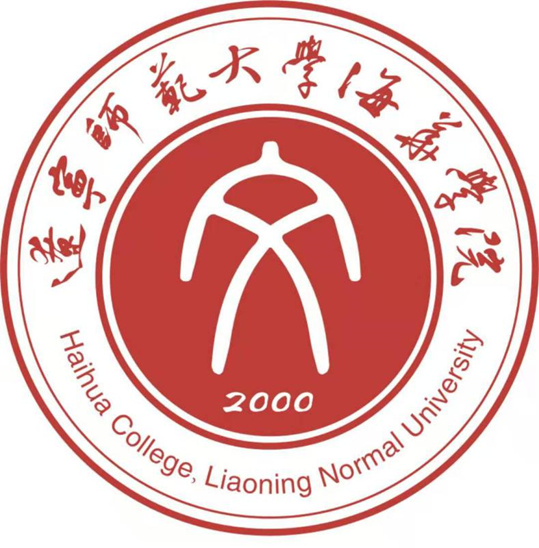 辽宁师范大学海华学院二〇二一年十一月目  录一、学校基本概况	4二、本科教育基本情况	4（一）人才培养目标及服务面向	4（二）专业设置	4（三）在校生情况	51.学生人数	52.生源结构	63.生源质量	8三、师资与教学条件	8（一）师资情况及生师比	8（二）主讲教师情况	10（三）教授授课情况	10（四）教学经费投入情况	10（五）教学用房、图书、设备、信息资源及其应用情况	10四、教学建设与改革	11（一）专业建设	111.明晰人才培养特色，规范执行培养方案	112.适应社会需求，调整专业结构	12（二）课程建设	12（三）教材建设	13（四）教学改革	13（五）实践教学	131.实践教学基本情况	132.实习实训基地建设	143.毕业论文（设计）环节	14（六）创新创业教育	141.完善工作机制	142.健全制度	143.经费保障	154.创新创业教育师资队伍建设工作	155.全方位开展创业教育课程建设	156.打造创业实践的平台	15五、质量保障体系	16（一）学院人才培养中心地位落实情况	16（二）学院领导班子研究教学工作情况、出台的相关政策	16（三）教学质量保障体系建设	17（四）教学基本状态及教学日常运行与监控	17六、学生学习情况	18（一）学习满意度	18（二）毕业情况、学位授予情况、攻读研究生情况、就业情况	18（三）用人单位和社会对毕业生评价	19（四）奖助学金情况	19（五）毕业生综合素质与成就	20（六）学生体质测试达标率	20七、特色发展	20（一）创新人才培养机制，提高人才培养质量	20（二）加强实践教学环节，注重学生实践动手能力培养	21（三）推进信息化发展，建设学习型智慧校园	21八、本科教学工作中存在的主要问题与改进措施	22（一）人才培养模式改革有待进一步深化	22（二）专业建设有待进一步优化	22（三）师资队伍建设有待进一步加强	22（四）混合式教学课程建设任重道远	22一、学校基本概况辽宁师范大学海华学院是2000年7月经辽宁省教育厅批准成立、2003年12月教育部首批确认由辽宁师范大学按新机制和新模式举办的全日制普通高等院校(独立学院)，学院传承辽宁师范大学优良传统，秉承“厚德博学、自强不息”的校训，坚持与时俱进、不断创新，以“十九大”精神和习近平新时代中国特色社会主义思想为指导，以立德树人为根本任务，深入贯彻落实全国教育大会精神，以培育和践行社会主义核心价值观为主线，以服务国家经济发展为重点，以培养全面发展的高素质应用型人才为目标，深化教育教学改革，加快向应用型院校转变，不断提高人才培养质量。2020-2021学年是辽宁师范大学海华学院开创新局面、迎接新挑战的关键年,在全院师生的共同努力下教研科研取得了较为优秀的成绩。专任教师出版专著1部；出版教材4部（独立作者2部，参编2部）；出版儿童译著3部（独立作者）；论文共发表78篇（其中第一作者68篇，第二作者10篇。其中，人民日报（海外版）第二作者1篇)、光明日报1篇第二作者，光明网第二作者1篇，第十七届沈阳科学学术年会论文集3篇；获立项课题29项，其中省教育厅课题1项，市级课题8项，院级课题20项；结项纵向课题 9项；学生参与教师课题研究47人次；获辽宁省优秀教学成果奖2项（三等奖）；获省社科论文获奖1项（二等奖）；获市级科研成果奖1项（一等奖）；其他获奖34项；专利2项，无成果转化；指导学生参赛获奖84项；其他奖项74项。学院始终把开展专业技能竞赛作为推动学院培养优秀人才的重要措施，学生发表学术论文418篇，参加各种创新创业活动20多项。500余人次参加各级各类技能竞赛20余项，获省级以上奖励学生350余人次，各类学科竞赛成绩明显提高。毕业生就业率达到95.25%，较往年有了较大幅度的提升。本科教育基本情况（一）人才培养目标及服务面向人才培养目标：坚持社会主义办学方向，全面贯彻党的教育方针。以学生需求、社会需求、市场需求为导向，注重内涵建设，突出人才培养特色，培养适应区域经济社会发展需求的动手能力强、综合素质高的应用型人才。服务面向：立足辽宁，面向全国，服务区域经济社会发展，服务区域产业振兴，为辽宁地方经济建设和社会发展提供人才服务。（二）专业设置学院2020-2021学年共开设23个本科专业，其中招生专业数为18个，学科已涵盖文学、法学、教育学、管理学、工学、艺术学共6个学科门类。2020年教育部批准增设“学前教育”、“思想政治教育”、“数据科学与大数据技术”、“审计学”、“电子商务及法律”5个本科新专业，专业建设取得突出成就。辽宁师范大学海华学院本科开设专业一览表（三）在校生情况1、学生人数  2020-2021学年，全日制在校生7426人。2、生源结构2020年，我院面向全国20个省：辽宁、黑龙江、吉林、内蒙古、河北、福建、安徽、山西、河南、广西、四川、贵州、云南、陕西、甘肃、新疆、广东、湖北、西藏招生，省外招生844人，约占招生总数的40.19％，第一志愿录取率平均为100％；省内第一志愿录取率为54.86％。2020年学院计划招生2100人，实际录取2100人，招生录取率为100%。其中普通类2001人，占95.29%；艺术类99人，占4.71%；男生431人，女生1619人；省外录取844人，省内录取1256人，省外录取与省内录取人数比例为1:1.48。2020年各省招生分布图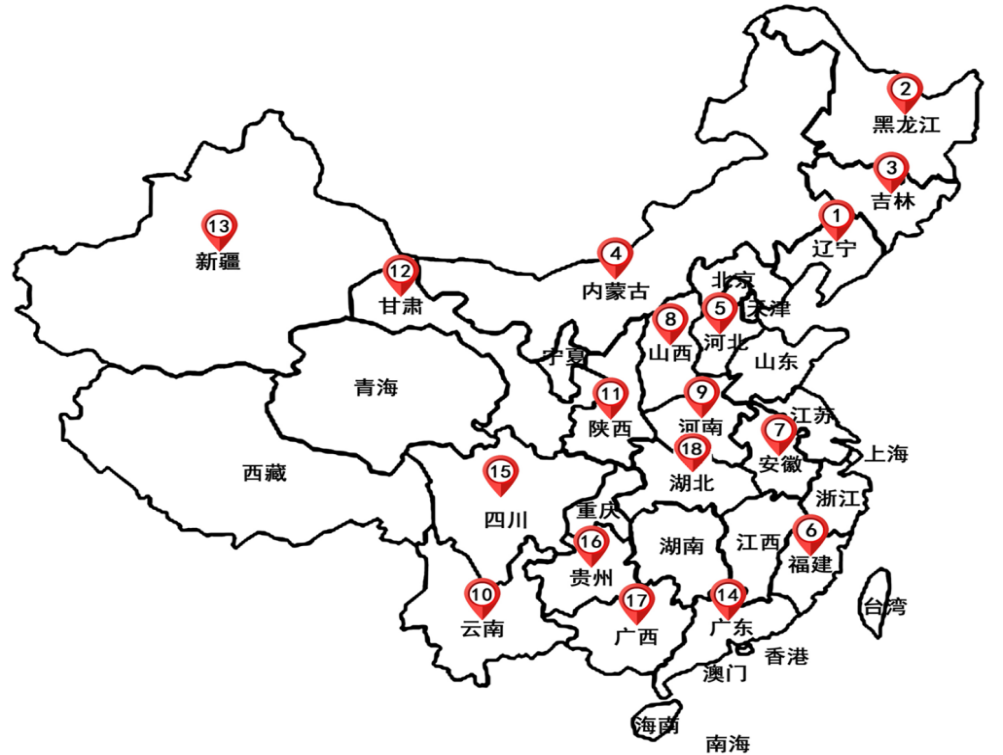 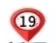    2020年各省招生录取率一览表3.生源质量三、师资与教学条件（一）师资情况及生师比学院高度重视师资队伍建设，围绕人才培养目标和学院发展目标，以提高师资队伍整体素质为宗旨，把培育、践行社会主义核心价值观融入教学全过程，努力培养德智体美全面发展的合格人才，强化教师教书育人的观念，提升广大教师职业道德素养，促进师资队伍建设，推进学院良好学风的形成。学院以提升青年教师教学能力为重点，为加强教学管理，改进教学方法、教学内容和教学手段，提高课堂授课效果，更好地探索因材施教，为调动教师钻研教学，提升自身教学能力的积极性，学院组织督导、专家听课指导。在“十四五”期间，学院将不断完善人才引进和培养机制，促进高水平教师队伍建设，切实优化师资队伍整体结构，围绕创建地方特色大学，建设一支具有较高专业水准的教师队伍。截止到2020年底，学院有专职专任教师295人，聘请校外教师196人，生师比为18.89：1。（二）主讲教师情况2020-2021学年学院全年共开设本科课程542门，其中高级职称教师授课69门，占开设课程的12.73％；副高级职称教师授课116门，占开设课程的21.41％；中级职称教师授课223门，占开设课程的41.14％；初级职称教师授课134门，占开设课程的24.72％。（三）教授授课情况2020-2021学年，学院共有高级职称教师69人，全部上课，授课率达100%。（四）教学经费投入情况教学资源建设是教育教学工作和本科人才培养的强有力保障，也是学校可持续发展的关键。2020年，专项教学经费投入达1990.45万元，生均教学日常运行支出2680.38元，生均实验经费98.77元，生均实习经费67.72元。教学用房、图书、设备、信息资源及其应用情况2020-2021学年教学用房、图书、设备、信息资源统计表加强学院信息化应用设备建设。学院校园网、教学管理系统完善，注重教育、教学管理及资源建设，挖掘校园网的教学服务功能。在原有设备的基础上，进一步完善学院宽带有线和无线网络建设，不断更新网络设备，实现校园无线网络全覆盖。已形成了万兆主干环路，千兆到楼宇，百兆到桌面的比较完备的校园网络平台，同时拥有100M网通互联网带宽，200M电信互联网带宽，200M移动互联网宽带，32M教育网带宽，4G学生生活区互联网带宽的多出口互联能力，拥有200平方米标准网络中心机房，组建了有20台高性能服务器组成学院网络业务服务器集群，20T智能存储系统，覆盖全院的校园一卡通系统，校园网运行可靠、资源丰富。同时还拥有与中国教育网合作的下一代互联网IPV6实验网段。具有较高水平数字化校园硬件基础和稳定可靠、可控可管的网络运行服务环境。教师、学生可利用网络资源查阅大量信息，满足师生拓展知识视野、解决问题、协同学习和个别学习的需要。校园网在教学和管理工作中发挥了重要作用。教务系统已应用于教学管理的各个方面，实现了排课、教室使用、学生网上选课、考试报名、成绩查询和评教等信息化管理，先进的网络信息平台的建设，服务于广大师生，更好的助力学院转型发展。四、教学建设与改革2020-2021学年，学院继续推进“本科教学改革与质量提高工程”建设，充分发挥质量工程在深化教学改革、提高教学质量上的引领、示范和辐射作用，带动本科教学水平持续提升。结合我院办学定位、专业特色和服务面向等，统筹规划，坚持以学生需求、社会需求、市场需求为导向，质量为核心，努力做到规模、结构、质量、效益相统一，立足现有资源，积极探索应用型人才培养的路径，着力提高学生实践能力，提升人才培养质量。（一）专业建设  随着办学思路的逐步成熟，经过多次研讨和专家论证，在深入剖析各专业培养计划存在问题的基础上，加深专业薄弱环节的认识，进一步明确专业建设的方向和重点，达到以评促建的目的，提出专业建设的新思路。1.明晰人才培养特色，规范执行培养方案以学生需求、社会需求、市场需求为导向，突出人才培养特色，培养适应社会发展需求的应用型人才。在课程结构的设置中充分考虑学生发展个性化和社会需求多样化的特点，按照岗位、职能、流程、项目进行课程体系的优化整合和科学重组，注重统一性与多样化相结合，实现学生毕业后与实际工作岗位零对接。注重学生实践动手能力和创新创业能力培养。加大实践教学环节学时，丰富实践教学的内容、方式和途径，提高专业见习、毕业实习、毕业论文（设计）等教学环节的质量，在实践中切实提高学生的动手能力和创新创业能力，为培养应用型人才创造条件。一方面，明确了学校的办学定位和人才培养目标定位，在课程设计中全面贯彻“加强基础、强化实践、发展特长、注重创新、分流培养”的教学改革思路；另一方面，将“以学生为中心”的教育教学理念，贯穿于整个应用型人才培养方案，明确将“实践能力”纳入学生学业要求和专业人才培养方案中，建立科学合理的培养应用型人才的课程体系。学院2020年初提出了进一步提高学生考研率的特色发展举措。学院教务部门、学生部门紧密协同配合，积极推动各专业组织调研、论证等相关工作。出台一系列关于考研学生管理及相关制度文件，组织全院各教学单位进行专业人才培养方案的修订工作，在制度建设、师资培养等方面为学生实现考研目标提供政策和教学保障。共组织安排各类考研指导讲座6场次，涉及学生2300余人次。2.适应社会需求，加强专业建设2020-2021学年，学院组织各教学单位申报5个新专业，学前教育、思想政治教育、数据科学与大数据技术、审计学、电子商务及法律均通过教育部备案和审批，其中，学前教育、思想政治教育、数据科学与大数据技术专业，2020年已招生。使专业设置与人才培养更适应社会需求，专业数量的增加，使专业布局更加逐向合理。2020年12月，学院汉语言文学专业获批2020年辽宁省一流本科教育示范专业，使我院一流专业建设工作取得了实质性突破，对学院专业实力的全面提升、专业声誉的提高产生了深远影响。（二）课程建设2020-2021学年，我院共开设课程542门。依据人才培养方案，注重教学内容更新，探索课堂教学改革，引入分组教学方法，提高学生分析问题、解决问题的能力，注重学生综合素质的全面提高。2020-2021学年各学科门类开设课程数量统计表（三）教材建设 强化教材的选用和管理工作，重视教材建设，严格执行《辽宁师范大学海华学院教材选用、预定与发行规定》、《辽宁师范大学海华学院教材建设管理工作细则》，坚持选用优质教材，并加强教材选用过程质量监管制度，学院按照《教材、教参管理办法》，明确规定教材选用的标准及程序，严格执行审批选用制度。教材必须优先选用马克思主义理论研究和建设工程重点教材、“面向21世纪”课程教材、“十三五”国家规划教材和教育部课程指导委员会推荐教材、国家级规划教材，选用时限为近三年出版的新教材；2020-2021学年选用的推荐获奖教材比例为95.8％，选用近三年版本教材比例为91％。鼓励教师编写教材，2020-2021学年有8名教师主编或参编了教材。（四）教学改革 2020-2021学年学院继续以教学综合改革为内驱力，重点推进人才培养模式、教学方法和手段以及实践教学环节等方面的改革。倡导教师采取启发式、探究式、讨论式、参与式、分组式等教学方法，开发学生潜能，发展学生个性，活跃学生思想，引导学生主动学习、主动思考和主动实践，为学生构建一个开放式的学习环境。学院重点支持有明确教学改革思路、实施方案、实施载体，并能取得较好预期效果的立项申请。（五）实践教学1.实践教学基本情况 在教育教学改革和建设中，学院高度重视实践教学环节的建设，注意在保持原有特色的基础上，加强实验、实习、社会实践、毕业实习、毕业论文（设计）等实践教学环节建设，着力提高学生的学习能力、实践能力和创新能力。 为保障实践教学质量的提高，学院严格执行《辽宁师范大学海华学院创新创业教育改革实施方案》、《大学生创新创业训练计划实施管理办法》、等文件，修订了《辽宁师范大学海华学院毕业论文（设计）工作管理规定》《创新创业学分管理规定》，进一步强化实践教学环节。注重学生实践动手能力和创新能力培养。学院出台相关制度并采取有力措施，为学生参加各种职业资格认证培训和考试搭建平台，鼓励学生获得专业学历与职业技能“双证书”，使学生获得相应的职业资格证书。如高级中学教师资格证书、普通话水平测试等级证书、导游证书、会计从业资格证书、职业汉语能力测试等级证书等等。  学生在学习基本理论知识的同时，学会运用基本理论与实际结合，发现社会问题，解决社会问题，撰写调查报告。2.实习实训基地建设学院采取措施走出校门与企业合作建立实习基地，为学生提供更多的实践机会，使学生在就业前得到工作锻炼，增强就业竞争力。我院分别在沈阳、北京、上海、大连等地建立了实习基地，共签署合作协议52个。使学生在实习过程中了解社会、尽快融入社会为就业奠定了基础。3.毕业论文（设计）环节 学院对毕业论文的形式进行改革，由过去单一的研究型论文转化为多元化的论文形式，学生可以结合自身实际情况，选择一种形式。2021届毕业生继续实施，学院及各教学单位精心组织与安排，论文答辩过程顺利，秩序井然，严把学生出口关，保证了毕业论文（设计）环节的教学质量。（六）创新创业教育1.完善工作机制为使大学生创新创业训练计划工作在实施过程中更加制度化和规范化，学校成立以院长为组长的辽宁师范大学海华学院大学生创新创业训练计划领导小组，负责制定规章制度，领导、组织和协调创新创业计划的开展。创新创业指导中心、教务处、学生处、团委、实习与就业指导中心、科技处、财务处及各教学单位互相配合、分工协作，制定创新创业教育的工作方案与计划，筹措相关资金，部署具体工作任务。各系成立辽宁师范大学海华学院大学生创新创业训练计划指导小组，负责落实本系项目实施的申报初审、立项答辩、中期管理、结题验收等各项具体工作。2.健全制度    学院制定了《辽宁师范大学海华学院创新创业教育改革实施方案（试行）》的实施，坚持创新引领创业、创业带动就业，主动适应地方经济发展新常态，将创新创业教育融入人才培养全过程，以提升学生的社会责任感、创新精神、创业意识和创业能力为核心，以改革人才培养模式和课程体系为重点，以大众创业、万众创新这一结构性改革激发全社会创造力的需求，全面提升我院毕业生的就业竞争力。   《辽宁师范大学海华学院大学生创新创业训练计划实施管理办法》，旨在探索并建立以问题和课题为核心的教学模式，倡导以学生为主体的创新创业教育改革，使其尽早接触工程与社会实践、参与科研训练，调动学生的主动性、积极性和创造性，激发学生的创新创业精神，逐渐掌握分析和解决问题的方法，提高其综合实践能力和研究创新能力。按照“自愿申报、公平评审、择优立项、规范管理”的基本要求，项目要具有创新性和可行性。3.经费保障充分利用创新创业教育的现有资源争取更多的经费支持，优化经费支出结构，多渠道统筹安排资金，支持创新创业教育教学，资助学生创新创业项目。积极参与由政府和社会资金扶持大学生创业教育公益培训项目。创新创业教育资金和经费做到专款专用。4.创新创业教育师资队伍建设工作《辽宁师范大学海华学院创新创业导师管理办法（试行）》，旨在建立专业师资队伍，创新创业教育教师队伍融入学校就业指导教育师资队伍中，统一由创新创业指导中心管理。原就业指导教育教学老师经培训后可兼职创新创业教育教学。聘请律师、创业成功者、企业家等各行各业优秀人才，担任专业课、创新创业课授课或指导教师，制定《辽宁师范大学海华学院教师兼职创新创业管理办法（试行）》，进一步完善教师兼职创业管理制度。对负责创新创业教育的教师进行创新创业教育培训，邀请省内外创业教育专家进校开设创业教育师资培训班，组织骨干教师参加培训，提高教师创新创业教育的意识和能力，以加强教师创新创业教育教学能力建设，不断提升创新创业教师队伍的专业素质。5.全方位开展创业教育课程建设在人才培养方案中，开设能力与创新实践课，加强对学生创新意识、创业精神和竞争能力的培养，以及创新创业技能训练。通过增设创新创业学分，鼓励学生参与科研、职业技能大赛等课外创新实践，培养学生的创新实践能力。使学生们能够初步掌握职业生涯设计和应聘面试的技巧，具有较强的职业适应能力，能够在日益激烈的人才市场竞争中增强自身的生存能力。按照学院《创新学分实施方案》、《大学生创新创业训练计划实施管理办法》，明确规定了学生参加种类竞赛、职业大赛、科技活动、主持科研项目、发表的作品、获得的科技成果和发明创造及职业技能证书都纳入创新学分。6.打造创业实践的平台充分利用校内外资源，建立“大学生创新创业实践基地”，并按照具体规划步骤，逐步完善创业基地的建设。在校内，学院投资建立“模拟法庭”，培养和锻炼法学专业学生运用法律解决实际问题的能力；在校外，与新闻媒体、法院、律师事务所及其他单位开展合作建立实习实践基地，并经常带领学生到辽宁广播电视台等新闻机构参观节目录制。组织学生积极参加创业计划大赛、模拟法庭竞赛等创新创业教育相关课外活动；邀请各专业领域专家开设创业教育讲座，讲授各自专业内的前沿科技、发展现状、市场机遇等内容。依托社会开展各级各类创业实践活动，鼓励学生深入社会，广泛开展各种创业实践类活动，如参加庄河市政府举办的“触摸庄河”活动、专业见习、毕业实习、法律社会调查等。适当将学生创业实习时间融入到课程实习和专业实习中，推动大学生的创业实践。创建创新创业教育实践基地,为学生参加各级各类创新创业活动、竞赛提供实践环境与必要条件。学院组织汉语言文学专业学生赴庄河市特殊教育学校进行慰问，在关注公益事业、服务社会的基础上，培养学生的人文情怀，学院组织图书馆学专业学生赴庄河市图书馆、辽宁省图书馆以及档案馆等地进行参观、实践，组织法学专业学生到庄河市人民法院参观和旁听庭审，在巩固专业知识基础上拓展思维。学院积极组织学生参与各类学科竞赛和社会实践，通过这些活动的开展对进一步加强实践教学，对人才培养模式改革创新，培养大学生创新创业精神、实践能力和综合素质的提高起到了重要作用。五、质量保障体系（一）学院人才培养中心地位落实情况学院始终牢固树立教学工作的中心地位，坚持教育教学工作是学院一切工作的根本，立德树人是学院的根本任务，教学工作是学院的中心工作的思想，紧密围绕学院发展目标，深化教学改革，加强教学建设，强化实践教学，形成了党政领导重视教学、经费投入保障教学、教学改革引领教学、规章制度规范教学、科学研究提升教学、优质管理服务教学的良好局面，使教学工作的中心地位真正落到实处。（二）学院领导班子研究教学工作情况、出台的相关政策学院领导高度重视本科教学工作，把提高教学质量落实到各项具体工作中。一是出台教学管理制度，强化制度保障作用。二是学院领导办公会议专题研究教学工作，深入研究和解决教育、教学工作中的重大问题。三是深入一线了解情况，坚持教学检查、听课、巡考，倾听师生对教学工作的意见，及时解决存在的问题。学院重视制度建设，根据教学管理过程中出现的新情况，不断建立和完善各项教学管理规章制度，内容覆盖教学运行管理与质量监控、专业与课程建设、学位管理、教学改革、教材建设、实践教学管理、教务管理等各个方面。2020年学院依据教育部《普通高等学校学生管理规定》（教育部令41号）修订完善了多个教学管理文件，对各个教学环节提出了工作要求和质量标准，基本形成较为完整的教学管理制度体系。通过加强计划管理、严格过程管理、强化质量管理、完善制度管理以及信息反馈环节形成闭合式管理体系，以保证教学管理工作的科学化、规范化、制度化，使教师和学生对各项工作有章可循。职能部门教务处负责组织日常教学运行，各系、部负责将学院的教学安排落实到教研室及每位教师，工作职责清晰、任务明确、规范管理。（三）教学质量保障体系建设教学质量监控体系是教学质量保障体系的核心。学院专门成立了教学质量监控与评估办公室，制定实施了《辽宁师范大学海华学院教学质量监控与评估办公室工作章程》和《辽宁师范大学海华学院教学质量监控与评估办公室工作条例与办法》《辽宁师范大学海华学院教学质量监控与评估实施办法》等制度性文件。逐步加强加强教学信息收集系统、教学质量评估与评价系统、教学信息反馈与调控系统等主要教学质量监控系统的建设，严格教学评估检查制度。认真做好本科教学基本状态数据的统计与分析工作，以保证教学质量的不断提高。进一步优化包括网上评教、教学检查、领导巡视、全员听课、学生教学助理制度、教学信息采集与反馈等多元化教学质量评价机制，确保课堂教学、实践教学、教学建设、教学管理等一系列质量标准得到严格落实。2021年春季学期初，为了搞好教学管理工作，教务处、教学质量监控与评估办公室印发了《关于改进教学工作的指导意见》。教务处组织各教学单位及广大任课教师及时总结教学经验，整理形成《辽宁师范大学海华学院教学典型案例汇编》向全院推广交流，互相学习，不断提高教学质量,并建立了学生信息员制度，定时收集学生信息员关于教学情况的反馈意见，充分掌握教学动态，对出现的问题，迅速反应、及时解决。（四）教学基本状态及教学日常运行与监控为了规范教师的教学，保证课堂教学质量，保证常规教学的有效运行，学院坚持每学期开学初、期中、期末进行教学检查。检查教案、教学日历、作业、点名册、试卷、听课记录、毕业论文（设计）等，检查中发现问题及时反馈进行整改，有效促进了教学质量的提高。强化监督作用，保证教学日常运行。教学质量监控与评估办工作人员通过听课、随访、专访、巡视、座谈与专题调研等多种形式进行监督。深入课堂听课，检查教师的授课情况；检查教学计划、教学大纲、教学日历的执行情况；检查教材、讲稿的完善情况；检查学生听课、笔记（或操作）和作业等情况。教务处联合教学质量监控与评估办采取随机巡视的方式，查看日常学院各班级的教学秩序、迟到早退或缺课情况，定期召开教师或学生座谈会，广泛听取教师、学生对教学工作的意见和建议，及时改进教学工作，提高教师的教学质量和教学水平。2021年春季学期，学院要求各单位任课教师要严格把控教学秩序，留存教学过程的档案数据，确保教学过程可追溯，保证教学质量评价公平、公正，对学生的学习状况进行跟踪，实时掌握学生学习情况、作业完成情况、考勤情况等学习动态，并将学生学习过程纳入各阶段学习效果和课程评价。结合各专业的教学特点，学院要求任课教师灵活制定课程过程性考核办法，根据学生学习情况，按照相关成绩管理规定合理评定学生课程成绩。严格课堂考勤制度，由教务处牵头，学生工作部、人事处、教学质量监控与评估办参加的不定期对各教学单位的学生上课情况进行抽查并及时公布出勤结果，将学生上课出勤率作为各教学单位年终考核的一项重要指标，有效地提高了学生上课出勤率。抽查结果显示，大多数班级出勤率都在96%以上。强化考试过程管理，加强学生诚信教育，重视各项考试监考教师的培训工作，严肃考试纪律，严肃处理考试违纪、作弊事件，严抓考风考纪，以考风促学风，圆满完成各种院内外考试工作。完善网上评教体系，加强信息收集。学生通过教务管理系统对教师教学工作进行评价。学生要查看成绩必须先进行评教，任课教师通过网络系统平台查看评教结果，及时了解自己的教学情况，增强和学生之间的交流，改进教学方法，提高教学水平。加强了教学信息的收集、反馈与质量监控，取得了良好效果。六、学生学习情况（一）学习满意度学院通过网络平台，从教师的师德师风、教学内容、教学技术与方法、教学效果等四个方面向在校生开展了学生学习满意度调查。调查结果显示，98.8%的学生对于学院目前的教学工作表示满意或较满意。从学生评教及座谈反馈的情况来看，学生对教师的教学态度、教学方法、教学效果评价良好，学生学习满意度较高。学院每学期开展一次学生网上评教，每年针对教学工作开展毕业生问卷调查，同时建立教学管理学生教学助理队伍，随时反馈教学各环节信息，学生教学助理反馈各种教学信息100余条，均得到了相关部门的圆满答复和解决。2020-2021学年，学生网上评教达123780人次，被评教师达892人次,获95分以上的教师（人次）占98.8%。2020年秋季学期，学院十分重视教学过程中师生互动环节的设置，要求任课教师在课程教学中要广泛设置可参与性高、互动性强的教学活动，并安排适宜的课后作业，实时关注学生参与互动和完成作业情况，及时了解学生对于学习效果的反馈。根据数据显示，有88.66%的学生认为大部分课程的教学效果良好，说明有效开展线上教学互动，加强师生课上、课下交流，完全可以充分发挥教学优势，达到超乎预期的教学目的，收获应有的教学效果。（二）毕业情况、学位授予情况、攻读研究生情况、就业情况2021年，学院共有本科毕业生1831人，其中取得毕业证书1830人，毕业率达99.95％。授予学士学位人数1830人，学位授予达99.95％。就业人数1743人。就业率为95.25%。2021届毕业生考取研究生64人，占毕业生总数的3.5%。2021届毕业生行业流向分布表（三）用人单位和社会对毕业生评价    为了解评估毕业生的就业能力，学院通过毕业生就业双选会、用人单位的跟踪调查反馈等方式，对用人单位进行毕业生满意度的调查。从已经毕业的学生以及用人单位给我们的信息来看，许多用人单位更看重学生的综合素质，在社会用人单位对我院毕业生评价方面，我们了解到我院毕业生进入企业单位后综合能力较强，能吃苦，容易接受并适应单位环境，对我院毕业生的综合评价很高，在道德品质、专业知识、团队协作精神、奉献精神等方面都给予了充分的肯定。绝大多数用人单位认为我院毕业生素质高、专业技能强、热爱本职工作，工作态度端正，积极性高，责任心强，成长很快、心理素质好，适度能力强，在单位与同事关系融洽，具有较强的团队合作意识和协作精神、爱岗敬业，工作踏实，适应能力强，具有奉献精神和社会责任感，超过95%的用人单位对我院毕业生的工作成绩给予充分肯定。（四）奖助学金情况    2020-2021学年，学院通过各种资助措施为学生发放资金近509.98万元，用于表彰优秀学生追求卓越发展，鼓励和保障家庭困难学生成长成才。2020-2021学年学生获各种奖助学金情况（五）毕业生综合素质与成就提高大学生综合素质是社会的需要、是企业的需要，更是学生发展的需要，作为学校培养适合社会、企业需要的人才是学校追求的目标。大学生步入社会后要有心理承受能力、独立生活能力、人际交往能力、应变能力及创造能力。我院独立办学以来，已向社会输送了9届毕业生，他们在各自的工作岗位上积极努力工作，部分学生已升至部门领导，被单位评为先进个人，自主创业的学生有的也小有成就。（六）学生体质测试达标率学院认真贯彻教育部、国家体育总局关于实施《国家学生体质健康标准》的通知的文件精神，2020-2021学年共完成了6917名学生的体质测试工作，及格率为84.52%。七、特色发展（一）创新人才培养机制，提高人才培养质量坚持立德树人，构建“四位一体”的德育体系。学院深入领会习近平总书记在全国教育大会上提出的“培养什么人、怎样培养人以及为谁培养人”这个根本问题，坚持育人为本，德育为先，全面推进素质教育。以社会主义核心价值观为主线，构建思政育人、文化育人、专业育人、实践育人“四位一体”的德育体系，通过完善德育课程内容体系，拓宽德育实践渠道，开展理想信念教育，扎实推进中国特色社会主义理论体系进教材进课堂进头脑，着力健全培育和践行社会主义核心价值观长效机制，努力培养德智体美全面发展的社会主义合格建设者和可靠接班人。 深入产教融合，人才培养契合社会需求。学院坚持应用型人才培养目标，逐步构建了以职业需求为导向，以实践能力培养为重点，以产教融合、校企合作为途径，以培养面向生产与管理实际的高素质应用型人才为目标的人才培养新模式。学院着力打造宽松灵活的人才培养环境，以学生为主体，激发学生个性发展与创新精神培养。我院积极开展教学管理制度的改革与创新，先后实行了双学位制、弹性学制等一系列能够激发学生个性发展与创新精神培养的制度。其中双学位制，鼓励学有余力的学生利用在校时间，根据个人兴趣修读第二专业，进一步扩大学生个性发展空间，增强了学生的适应性，给学生提供了充分的选择空间，强化学生分流培养，积极助力学生考研、考取公务员、法律职业资格等，提高学生就业质量。（二）加强实践教学环节，注重学生实践动手能力培养在新修订的人才培养方案中，建立了由基本素质课、能力与创新实践课以及包括专业主修能力课和专业实践课的专业素质实践课构成的综合实践课体系，加大实践教学环节的学时比例，丰富实践教学的内容。基本素质课涉及礼仪、演讲、写作、沟通等方面，以学生自主训练为主，以集中培训为辅，充分发挥学生的主观能动性；知行测评体系是考核学生道德素质和综合技能的重要指标，使学生学会做人、学会做事、学会合作、学会生存。能力与创新实践课是对学生创新意识、创业精神和竞争能力的培养，以及创新创业技能训练。通过增设创新学分，鼓励学生参与科研、职业技能大赛等课外创新实践，培养学生的创新实践能力。专业主修能力课是以需求为导向，依据岗位定位以及能力结构分析设置的专业主修方向实践课程，强化实践训练，培养学生的专业实践技能和动手能力。专业实践课包括专业见习、毕业实习、毕业论文（设计）。实习是课堂教育和社会实践相结合的重要形式，也是学生最终完成本科教学不可或缺的阶段。我院实习方式采用订单实习、顶岗就业实习、集中实习、自主实习、升学实习、创业实习等多种形式。通过实习增强了学生实践能力，提高了学生分析问题和解决问题的能力以及综合运用所学基础知识和基本技能的能力。学院继续推进多元化毕业论文形式改革，学生根据自身实际情况选择一种形式，研究型论文、理论型论文（期刊杂志论文）、应用型毕业论文（毕业实习报告）、创新创业型论文（创业项目策划书或商业计划书），引导和提高学生的创新实践能力。（三）推进信息化发展，建设学习型智慧校园学院始终坚持以教育信息化带动教育现代化，充分利用和发挥现代技术优势，逐步实现信息技术与教育、教学深度融合。积极筹措资金，升级改造信息化硬件基础设施，建设数字化校园基础平台，打造信息化人才培养基地，使我院信息化教学水平取得长足发展。学院秉承部门协同、数据共享、服务主动、方便快捷的基本原则，逐步建成有利于学生成长成才的教育、管理及服务的数字化育人模式。整合校园一卡通、完善教务管理系统、完成网络收支平台、在线学习平台、学院官网、校园办公自动化、学院官方微信公众号、图书馆电子查阅系统等一系列旨在丰富校园网络社区的项目建设，打造了涵盖师生日常学校事务处理、在校生活服务、课余自主学习以及兴趣培养的全方位立体化的网络社区。八、本科教学工作中存在的主要问题与改进措施（一）人才培养模式改革有待进一步深化学院规模相对稳定，教学质量稳步提升，应用型人才培养目标已经确立，但具有特色的个性化培养计划有待落实，应用型人才培养模式改革有待深化。我院作为地方高校，是“相互作用大学”，学院发展必须与地方经济发展紧密联系，要致力于发挥学院的优势和潜力去解决地方的问题，使学院成为区域经济社会发展发展的一支生力军。要在教职员工中牢固确立“以地方为中心”的观点，与地方联合解决具体问题并反馈到教学，学院要制定周密的相互作用战略，坚持不懈实践，不断明确学院的目标定位，在人才培养方案修订中确立应用型人才培养的课程体系，在教学中加强实践环节，把应用型人才培养目标内化为学院整体、每位教职员工、学生的自觉追求和一致行动。（二）专业建设有待进一步优化我院现有专业结构不很合理，专业后续发展能力不强，特色不鲜明。已招生的18个专业，涵盖了文学、法学、管理学、教育学、工学、艺术学6个学科门类，形成不了专业群，专业特色需要进一步凝练。面对全国和辽宁经济社会发展的新形势、新任务、新要求，我院将调整优化学科专业结构，按照专业评估标准进行专业建设并积极组织申报符合新业态、新技术、新领域要求的应用型本科专业，力争建成教育教学理念先进、人才培养方案富有创意、专业特色显著、人才培养质量社会公认的校级品牌、特色专业。完善相应的激励约束机制，采取有效举措，试行开展专业建设考核评估，鼓励各专业办出自身特色。（三）师资队伍建设有待进一步加强教师的数量和质量是学校教育教学质量的重要保证，我院将加大教师的引进力度，提高引进人才与学科专业建设的契合度，逐步改善师资队伍的职称结构、学缘结构、年龄结构，突出引才重点、拓宽引才渠道，千方百计、不拘一格的引进人才。同时加大对现有教师的职业道德与教学技能培训力度，特别是加强教师的线上教学、线上线下混合教学、实践教学能力，以适应新时代背景下高等教育教学的新要求，进一步调动教师的积极性，不断提升教育教学水平。（四）混合式教学课程建设任重道远学院以线下传统教学为主，部分教师教学内容更新速度慢，知识陈旧，不能带给学生最先进的专业知识和学习理念。学院每年开设的网络选修课数量虽然逐步增加，但仍不能满足学生学习的自由选择度，不能及时获取最新知识信息。借助疫情防控常态化机制下线上教学的全面展开，要以全新视角审视现有教学模式，加速学校线上线下课程建设的步伐，同时亦应正视全面线上教学过程中发现的诸如网络卡顿、交互不及时、教学监控不到位等新问题，高度关注信息化技术革新，探索线上线下翻转教学新途径，鼓励教师探究教学改革，大力开展学院自有教学资源建设，适应未来发展变化新要求。序号专业代码专业名称学制学位授予门类1030101K法学四年法学2050201英语四年文学3050207日语四年文学4050101汉语言文学四年文学5050103汉语国际教育四年文学6050301新闻学四年文学7050306T网络与新媒体四年文学8050303广告学四年文学9080901计算机科学与技术四年工学10080906数字媒体技术四年工学11120203K会计学四年管理学12120501图书馆学四年管理学13120901K旅游管理四年管理学14130502视觉传达设计四年艺术学15130503环境设计四年艺术学16130201音乐表演四年艺术学17130504产品设计四年艺术学18130505服装与服饰设计四年艺术学19040106学前教育四年教育学20030503思想政治教育四年法学21080910T数据科学与大数据技术四年工学22120207审计学四年管理学23120802T电子商务及法律四年管理学2020-2021学年全日制在校生情况统计表2020-2021学年全日制在校生情况统计表2020-2021学年全日制在校生情况统计表2020-2021学年全日制在校生情况统计表2020-2021学年全日制在校生情况统计表2020-2021学年全日制在校生情况统计表2020-2021学年全日制在校生情况统计表2020-2021学年全日制在校生情况统计表序号系别专业20级19级18级17级合计1传媒学院广告学455562662282传媒学院新闻学961191451495093传媒学院网络与新媒体536053532194法律系法学2091491291776645管理系旅游管理28791201503776管理系图书馆学486057761897会计系会计学26527831532711858计算机系计算机科学与技术1547976493589计算机系数据科学与大数据技术50———5010计算机系数字媒体技术514849—14811外语系英语276302299302117912外语系日语78100969436813艺术系环境设计3443414015814艺术系视觉传达设计5958626023915中文系汉语言文学359364328307135816中文系学前教育58———5817中文系汉语国际教育3939——7818思政部思想政治教育61———61合计合计合计19451817183318317426序号省份计划招生数实际录取数1辽宁125612562黑龙江70703吉林27274内蒙古60605河北1331336福建447安徽40408山西42429河南11311310云南202011陕西414112甘肃292913新疆151514广东565615四川808016贵州707017广西303018湖北101019西藏自治区442020年各省专业录取分数统计表2020年各省专业录取分数统计表2020年各省专业录取分数统计表2020年各省专业录取分数统计表2020年各省专业录取分数统计表省份省线省线我院录取分数我院录取分数省份文史理工文史理工省份文史理工平均分数线平均分数线辽宁省472359492.3410.7黑龙江省356301417.4379.3吉林省371336443.3394.1内蒙古自治区437333454.6358.6河北省465415489.7455.8福建省465402478.9404.9安徽省499435506.5443.6山西省400370436.4374.4河南省465418477.7443.3陕西省405350459.6382.1甘肃省439372457.4379.9新疆维吾尔自治区370317385.6338.9广东省430410470.2432.5广西壮族自治区381353375.3357.7四川省459443468.8451.5贵州省463384470.1391.3云南省480440487.1439.3湖北省426395435.7411.1西藏自治区335310392.80教师结构表教师结构表教师结构表教师结构表结构类型结构类型数量（人）比例职称结构高级职称6918%职称结构副高级职称11730%职称结构中级职称11028%职称结构初级职称154%职称结构未定职称8220%学历结构博士123%学历结构硕士25264%学历结构本科11530%学历结构专科143%学位结构博士学位113%学位结构硕士学位25865%学位结构学士学位11028%年龄结构35岁以下18948%年龄结构35-45岁5113%年龄结构46-55岁6316%年龄结构56岁以上8923%学缘结构外校学缘37796%学缘结构其中境外学缘113%学缘结构本校学缘51%项目分项目2020-2021学年教学仪器设备值总值（万元）2981.07教学仪器设备值生均（元）4014.37教学仪器设备值新增（万元）70.3图书总量（册）510025图书生均（册）68.7图书入馆读者（万人）5.1图书纸质图书借阅量（万册）7.5图书电子图书（册）613000图书电子期刊（种）530教学行政用房总面积（平方米）67254.3教学行政用房生均面积（平方米）9.06实验室总面积（平方米）18654.85实验室生均面积（平方米）2.51学科门类公共必修课专业基础课专业主干课公共选修课专业选修课综合实践类合计法学126181371975文学123355133130174工学121624132437126教育学126181361873管理学122638134729165艺术学1210211322231012020-2021学年各类实践教学学分和选修课学分占总学分比例表2020-2021学年各类实践教学学分和选修课学分占总学分比例表2020-2021学年各类实践教学学分和选修课学分占总学分比例表2020-2021学年各类实践教学学分和选修课学分占总学分比例表2020-2021学年各类实践教学学分和选修课学分占总学分比例表2020-2021学年各类实践教学学分和选修课学分占总学分比例表学科门类总学分实践教学学分实践教学学分占总学分比例（%）选修课学分选修课学分占总学分比例（%）法学1601710.60%3220.00%文学(均值)1552314.80%24.415.70%工学（均值）15922.514.10%2716.90%教育学1552214.19%2616.77%管理学(均值)1572415.30%2415.30%艺术学(均值)1633018.40%21.513.20%行业流向政府机构事业单位企业部队出国升学参加国家地方项目就业机会人数1122889341740比例（%）0.63%1.26%51%0.17%2.35%4.25%0%奖助学金名称等级人数金额（元）国家奖学金国家540000国家励志奖学金国家2071035000国家一等助学金国家2981311200国家二等助学金国家5961639000省政府奖学金省级1080000新疆籍家庭经济困难学生一等助学金省级512500新疆籍家庭经济困难学生二等助学金省级1213800优秀学生一等奖学金院级11133300优秀学生二等奖学金院级44589000优秀学生三等奖学金院级55955900勤工助学金院级35500高关怀特困生学习费用资助院级505800